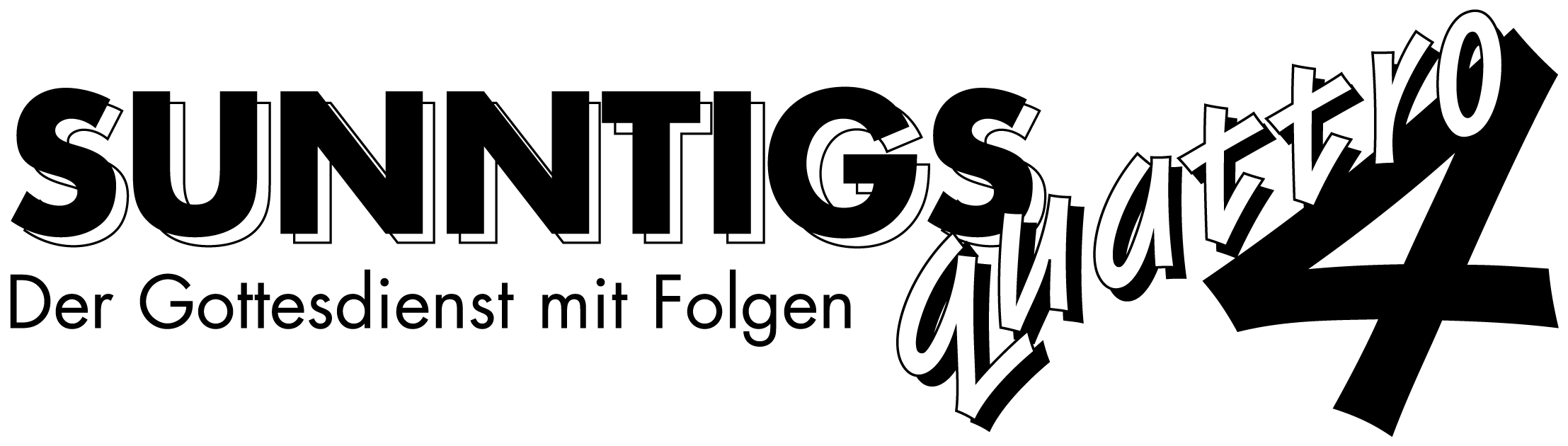 Ich bin der gute Hirte!Reihe: Selbstoffenbarungen von Jesus (3/7) – Johannes-Evangelium 10, 11.14Einleitende GedankenWelche drei verschiedenen und eigenständigen Vergleiche macht Jesus über Hirten und Herden?Johannes 10, 1-5 …………………………………………………………………………………………………Johannes 10, 11-18 ……………………………………………………………………………………………Johannes 10, 11-18 ……………………………………………………………………………………………„Ich bin der gute Hirte. Ein guter Hirte ist bereit, sein Leben für die Schafe herzugeben.“ Johannes 10, 11. Bibelstellen zum Nachschlagen: Johannes 10, 1-18Ich sterbe für sieIn welcher Situation war ein Hirte nicht Schadenersatzpflichtig, wenn er seine Herde verliess?……………………………………………………………………………………………………………………„Dein Knecht hütete die Schafe seines Vaters; und kam dann ein Löwe oder ein Bär und trug ein Schaf weg von der Herde, so lief ich ihm nach, schlug auf ihn ein und errettete es aus seinem Maul. Wenn er aber auf mich losging, ergriff ich ihn bei seinem Bart und schlug ihn tot.“ 1Sa.17, 34-35.Würdest du für den Besitz eines anderen dein Leben riskieren?eventuell    1      2      3      4      5      6      7      8      9      10    sicher nichtWarum konnten die Juden wissen, was Jesus damit sagt, wenn er sich als „guter Hirte“ bezeichnet?……………………………………………………………………………………………………………………Welche Leute meint Jesus, wenn er von den Hirten spricht, die für Lohn arbeiten?……………………………………………………………………………………………………………………Welche Leute bezeichnet Jesus im Vergleich mit dem Wolf?……………………………………………………………………………………………………………………„Es gab allerdings sogar unter den führenden Männern viele, die an Jesus glaubten. Aber wegen der Pharisäer bekannten sie sich nicht offen zu ihm; sie mussten befürchten, aus der Synagoge ausgeschlossen zu werden.“ Johannes 12, 42.Wieso wissen wir, dass die Juden genau verstanden hatten, dass Jesus davon sprach, dass er der erwartete Messias, der Sohn Gottes, ist?……………………………………………………………………………………………………………………Wie haben sie es doch noch fertig gebracht, dass Jesus getötet wurde?……………………………………………………………………………………………………………………Inwiefern hat sich das Opfer von Jesus für seine Schafe gelohnt?……………………………………………………………………………………………………………………„Jesus, der unsere Sünden an seinem eigenen Leib ans Kreuz hinaufgetragen hat, sodass wir jetzt den Sünden gegenüber gestorben sind und für das leben können, was vor Gott richtig ist. Ja, durch seine Wunden seid ihr geheilt.“ 1. Petrus 2, 24.Wie wirkt Jesus als Hirte in deinem Leben?……………………………………………………………………………………………………………………„Ihr wart umhergeirrt wie Schafe, die sich verlaufen haben; doch jetzt seid ihr zu dem zurückgekehrt, der als euer Hirte und Beschützer über euch wacht.“ 1. Petrus 2, 25.Bibelstellen zum Nachschlagen: 1. Samuel 17, 34-35; 2. Samuel 7, 8; Psalm 78, 70-72; Jesaja 53, 4-6; Jesaja 56, 9-12; Jeremia 23, 1-6; Hesekiel 34, 23-24; Hesekiel 37, 24; Hesekiel 37, 22-24; Micha 5, 3; Markus 6, 34; Johannes 3, 16; Johannes 9, 22; Johannes 12, 42; Johannes 15, 13; Johannes 19, 12-15; Epheser 5, 2; 1. Petrus 2, 21-15Ich habe noch andere SchafeWelche Schafe meint Jesus mit „aus diesem Stall“?……………………………………………………………………………………………………………………Zu welchen Schafen gehörst du? ………………………………………………………………………………………Bist du überhaupt ein Schaf? Kennst du die Stimme des guten Hirten?……………………………………………………………………………………………………………………„Jesus starb allerdings nicht nur für das jüdische Volk, sondern auch, um die über die ganze Welt verstreuten Kinder Gottes zusammenzuführen und eins zu machen.“ Johannes 11, 52.Warum ist es Jesus wichtig zu sagen, dass er sein Leben freiwillig gibt?……………………………………………………………………………………………………………………„Meine Schafe hören auf meine Stimme. Ich kenne sie, und sie folgen mir, und ich gebe ihnen das ewige Leben. Sie werden niemals verloren gehen, und niemand wird sie aus meiner Hand reissen.“ Johannes 10, 27-28.Bibelstellen zum Nachschlagen: 1. Mose 22, 18; Jesaja 40, 10-11; Jeremia 31, 10; Johannes 10, 19-21.27-30; Johannes 11, 51-52; Johannes 14, 31; Apostelgeschichte 6, 7; Epheser 2, 14-18; 1. Johannes 2, 1-2; Offenbarung 7, 17; Offenbarung 12, 10-11 SchlussgedankeWie wird der Hirtendienst übertragen? ………………………………………………………………………………„Wenn der oberste Hirte erscheint, dann werdet ihr mit dem Siegeskranz unvergänglicher Herrlichkeit gekrönt werden.“ 1. Petrus 5, 4.Bibelstellen zum Nachschlagen: Psalm 23; Matthäus 11, 28-30; Matthäus 28, 18-20; Apostelgeschichte 20, 28-29; Epheser 4, 11-16; 1. Petrus 2, 24; 1. Petrus 5, 1-4; 1. Johannes 3, 16; Hebräer 13, 20-21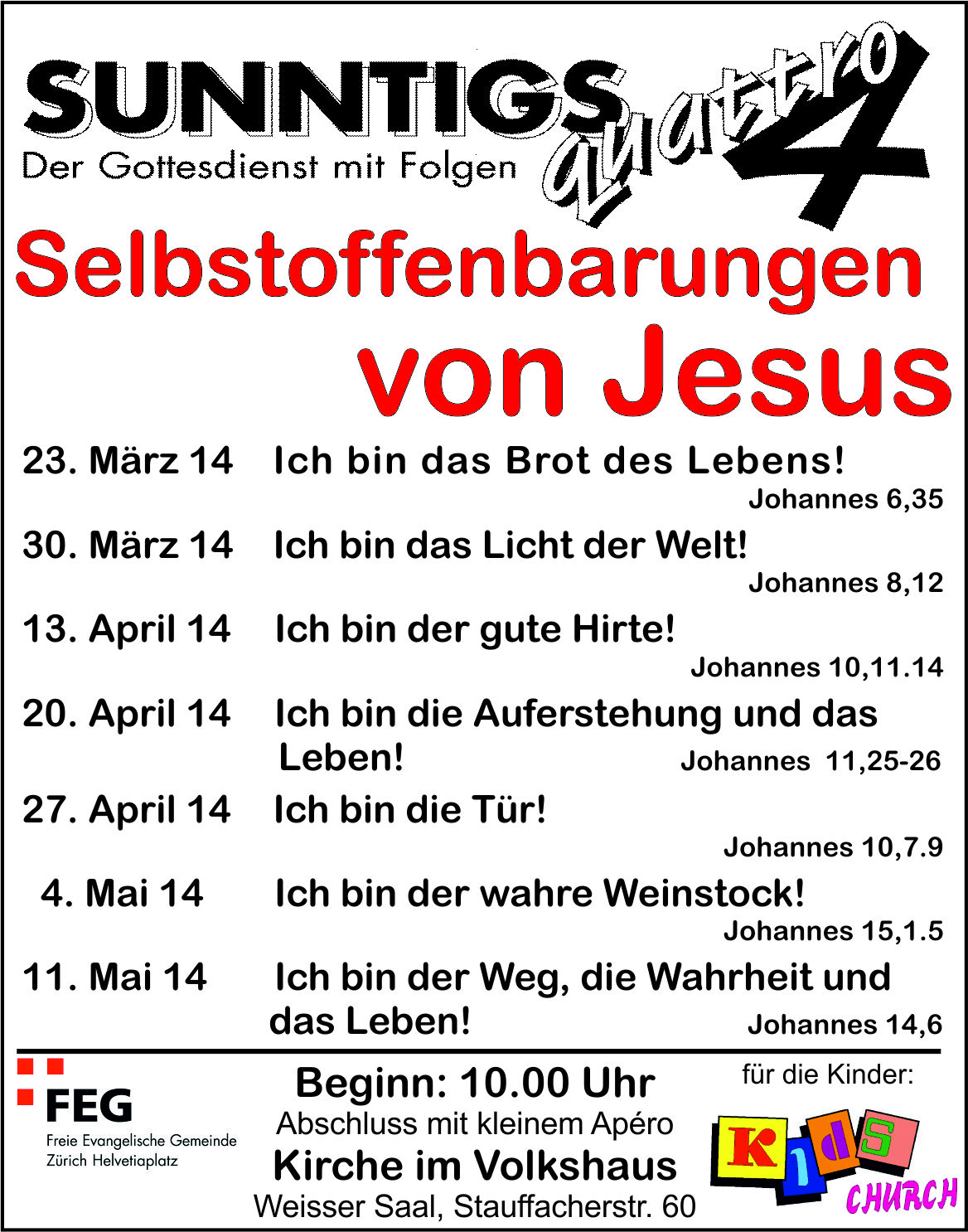 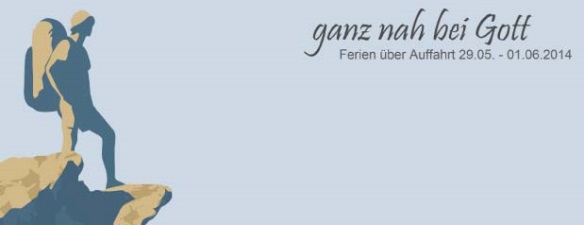 